Fiche pédagogique de la leçon 08 – Planifier pour réussirDate : Sabbat 25 février 2023 But : Montrer qu’aucune planification, aucun projet de vie ne peut être solide ou complet s’il  n’embrasse pas l’éternité.Savoir : Le Seigneur a un Projet pour chacune de Ses créatures, une raison de vivre, des objectifs de développement pour nous.Sentir : Expérimenter toute la bienveillance du Christ qui, de riche qu’il était, s’est fait pauvre afin que nous soyons enrichis (2Corinthiens 8 :9)Application : Faire en sorte que notre réussite, même dans les affaires temporelles, soit une source de bénédiction pour les autres. Introduction : Cette semaine, nous examinerons l’idée de « succès » dans le contexte de l’intendance et des principes financiers. Qui que nous soyons et où que nous vivions, l’argent et les finances feront partie de notre vie, que cela nous plaise ou non. Quelles sont donc les étapes, les mesures pratiques, à prendre en compte – bien que ne garantissant pas le « succès » – pouvant néanmoins nous aider à éviter les pièges et les erreurs courants qui peuvent rendre la réussite financière un peu plus difficile. (Guide d’étude de la Bible, version pour Adulte, p.98)Déclaration 1: Même au paradis, même dans un monde sans péché, ni mort et ni souffrance, Dieu savait que les êtres humains devaient travailler ; à combien plus forte raison aujourd’hui. (La déclaration en rouge ne concerne que les moniteurs et non les élèves)Lecture biblique : Genèse 2 :15 ; Exode 20 :9 et 10 ;  Ecclésiaste 9:10 ; 2Thessaloniciens 3:8 à 12 ; Proverbes 31 :10 à 31Méditation : Réflexion personnelle sur ces versetsQuestion : Qu’entendez-vous par : « L’homme devait cultiver et garder le jardin » alors qu’il était dans un environnement exempt de péché ? Quel éclairage avons-nous sur la place du « facteur travail » aujourd’hui selon Proverbes 31 :1 à 10?Échange sur la question : Entre membres de la classe ou entre celui qui conduit la classe unique et les étudiants (veiller à ce que les réponses viennent du texte proposé ou d’un texte biblique semblable)Application : Le travail devrait contribuer à mon développement physique, intellectuel, mental, social et spirituel. Déclaration 2 : Le succès n’est pas le seul fait de notre travail. Il faut tenir compte de la place que nous laissons au Seigneur et à ses conseils dans notre carrière. (La déclaration en rouge ne concerne que les moniteurs et non les élèves)Lecture biblique : Ecclésiaste 12 :1 ; Colossiens 3 :23-24 ; Deutéronome 8 : 13 à 18 ; Exode 20 :9-10 ; Proverbes 22 :1 ; Marc 8 :36 ; Luc 12 :16 à 21Méditation : Réflexion personnelle sur ces versetsQuestion : Qu’est-ce que ces textes nous enseignent sur le véritable succès ? Quelle dimension faut-il inclure dans notre projet de vie pour que le succès soit au rendez-vous et qu’il soit complet ?Échange sur la question : Entre membres de la classe ou entre celui qui conduit la classe unique et les étudiants (veiller à ce que les réponses viennent du texte proposé ou d’un texte biblique semblable)Application : il est préférable d’avoir moins de biens matériels, «avec la crainte de l’Éternel», que d’avoir beaucoup d’argent, avec inquiétude et détresse (Proverbes 15 :16)Déclaration 3 : Celui qui réussit laisse un exemple à imiter et il a aussi le souci de la réussite ou du bien-être des autres.  (La déclaration en rouge ne concerne que les moniteurs et non les élèves)Lecture biblique : Genèse 39 :1 à 6 ; Proverbes 31 :10 à 31 ; Matthieu 7 :12 ; 2Corinthiens 8 :9Méditation : Réflexion personnelle sur ces versetsQuestion : Quelles qualités découvre-t-on chez celui ou celle qui est sur le chemin du véritable succès ? Quel type de relation cherche-t-il à développer avec les autres ?Quel modèle de planification pourrai-t-on inclure dans notre projet de réussite ?Organise et élabore un plan de dépenses (Proverbes. 27:23, 24)Dépense moins que ce que qu’il gagne (Proverbes 15:16)Épargne une partie de son salaire (Proverbes 6:6-8)Évite les dettes (Proverbes 22:7)Est un travailleur diligent (Proverbes 13:4)Est financièrement fidèles à Dieu. (Deutéronome 28:1-14)Échange sur la question : Entre membres de la classe ou entre celui qui conduit la classe unique et les étudiants (veiller à ce que les réponses viennent du texte proposé ou d’un texte biblique semblable)Application : Apprenons à définir notre échelle de valeurs selon la vision de Dieu. Cette échelle de valeurs est la suivante selon Exode 20 : 1) Dieu 2) Ma relation aux autres (famille, amis, autres personnes) 3) Les biens matérielsDéclaration 4 : Celui ou celle qui est sur le chemin du véritable succès inclut l’éternité dans ses projets et a le souci du progrès de l’œuvre de Dieu. (La déclaration en rouge ne concerne que les moniteurs et non les élèves)Lecture biblique : Hébreux 11 : 8 à 10 et 24 à 26 ; Psaume 127 :1-2 ; Ecclésiaste 3 :9 à 11 ; Colossiens 3 :1 à 4 ; 1Pierre 2 :9Méditation : Réflexion personnelle sur ces versetsQuestion : Quelles sont les préoccupations et aspirations majeures de celui ou celle qui est sur le chemin du véritable succès ?Celui ou celle qui est sur le chemin du véritable succès a intégré que cette terre n’est pas sa vraie maison car ayant inclus l’éternité dans ses calculs. (Matthieu 25:14-21).Échange sur la question : 	Entre membres de la classe ou entre celui qui conduit la classe unique et les étudiants (veiller à ce que les réponses viennent du texte proposé ou d’un texte biblique semblable)Application : Sur le chemin de l’éternité, garde en ton cœur l’espérance que Dieu t’a donnée et saisis toutes les occasions pour la partager avec les eutres.Prière : Seigneur, merci pour toute réussite, pour tout avancement. Aide-nous toujours à T’associer dans notre parcours et Te donner la place qui Te revient. Que Ta grâce nous conduise dans nos actions de sorte que nous puissions rayonner et attirer les regards de notre prochain vers Toi. Amen!Conseils pratiques : Cette fiche pédagogique contient des informations qui vous permettront de préparer au mieux l’étude de la semaine. Nous vous informons qu’à compter du mois de décembre 2022, nous allons nous inspirer d’un document publié sur le site https://www.fustero.es/index_fr.phpSouvenez-vous que le moniteur de l’Ecole Du Sabbat doit aider l’étudiant : -à connaître qui est Dieu et ce qu’il a fait-à être comme Dieu en imitant son caractère, sa sainteté, son amour…-à œuvrer pour DieuVous êtes invités à animer la leçon à partir des trois étapes suivantes :Le texte biblique : Il doit pousser à la réflexion et à découvrir les principes et les valeurs contenus dans le ou les textesLa question : Celle posée par le moniteur aide l’étudiant à exprimer les principes et les valeurs qu’il a découvertsLa synthèse ou l’application : Elle aide l’étudiant à mettre en œuvre les principes et les valeurs découverts.Citation « Le vrai enseignant ne se contente pas de pensées ternes, d’un esprit indolent ou d’une mémoire lâche. Il cherche constamment les meilleures méthodes et techniques d’enseignement. Sa vie est en croissance continuelle. Dans le travail d’un tel enseignant, il y a une fraicheur, une puissance d’accélération, qui éveille et inspire la classe. »— (Traduit d’Ellen G. White, Counsels on Sabbath School Work, p. 103). Département de l’Ecole Du Sabbat 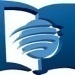 Eglise Adventiste de la GuadeloupeMail : adventistegpe.mperso@wanadoo.fr